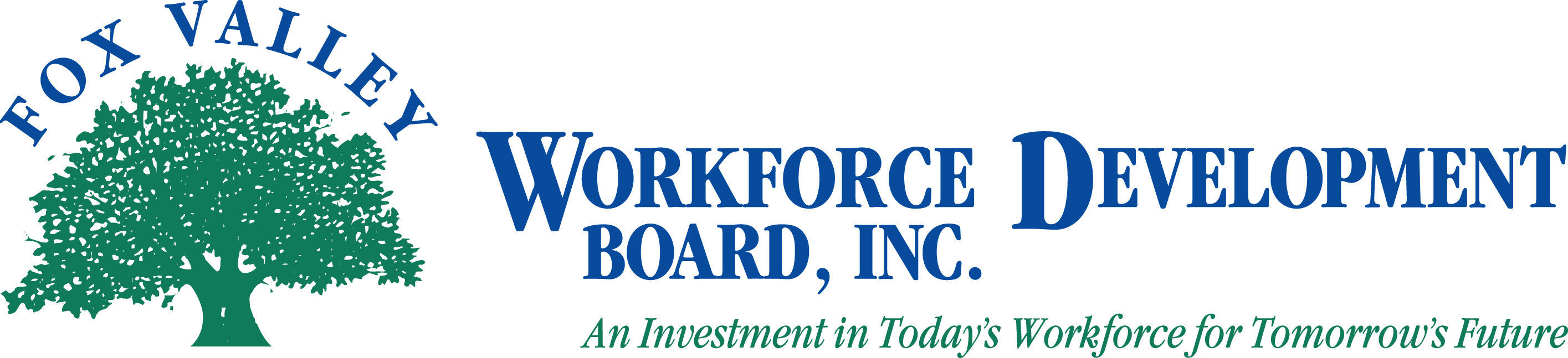 Fox Valley Workforce Development Board, Inc.November 30, 2011 at 2:00 p.m.The Fox Valley Workforce Development Board will hold a meeting on Wednesday, November 30, 2011 at 2:00 p.m.  Call to OrderRoll CallApproval of Minutes from September 21, 2011 (Action Item)Consent Agenda (Action Item)Informational UpdateOrganizational ChartUpdate on DOL and DWD Monitoring Fiscal UpdateBudget and Expenditure ProcessPY11 1st Quarter and October ExpendituresPY10 Audit	 Administrative Office Location (Action Item)PY11 WIA Plan Update (Action Item) LEO Consortium Agreement LEO and Board Joint Agreement Dislocated Worker Activity Update AnnouncementsAdjournmentPlease note: If you wish to attend the meeting, please visit the Administrative Office at 1401 McMahon Drive, Neenah.  